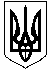 УПРАВЛІННЯ ОСВІТИ МЕЛІТОПОЛЬСЬКОЇ МІСЬКОЇ РАДИЗАПОРІЗЬКОЇ ОБЛАСТІ__________________________________________________________________72313,  м. Мелітополь, вул. Осипенко, 96; тел/факс 44-85-76; E-mail:melitopolgoruo@rambler.ruНАКАЗ03.06.2015						                                                        № 437Про результати проведення міського «Екомарафону-2015»									На виконання Плану масових еколого-натуралістичних заходів з учнівською молоддю та підвищення кваліфікації педагогічних кадрів міста у 2015 році, затвердженого наказом управління освіти від 13.01.2015 №22, наказу управління освіти від 03.02.2015 № 72, з метою розвитку громадських ініціатив та масової участі учнівської молоді міста у конкретних справах з поліпшення стану навколишнього середовища, формування екологічної культури, у період з 02 квітня по 25 травня 2015 року було організовано проведення міського «Екомарафону-2015».	У заходах екомарафону брали участь всі навчальні заклади міста.Учнівські колективи 2-4-х класів всіх загальноосвітніх навчальних закладів активно брали участь у міському конкурсі «Вартові довкілля», організатором якого був ЦЕНТУМ. Діти залучались до практичної природоохоронної роботи та пропаганди збереження енергоресурсів.Результативною була участь колективів учнів початкових класів ЗОШ№2, ЗОШ№6, ЗОШ№7, ЗОШ№11, ЗОШ№13, ЗОШ№15, НВК№16, ЗОШ№17, СШ№23, ЗОШ№24 та СШ№25. Активні учасники та переможці були нагороджені грамотами управління освіти Мелітопольської міської ради Запорізької області та отримали саджанці верби.Команди учнів 7-10-х класів із 16 загальноосвітніх навчальних закладів міста брали участь у традиційному міському еколого-краєзнавчому зльоті. За результатами проведення переможцями стали юні екологи СШ№25 (І місце), гімназії №19 (ІІ місце), гімназії №5 (ІІІ місце) та ЗОШ№6 (ІІІ місце).Відповідно до дат екологічного календарю у навчальних закладах згідно з їх планами роботи було організовано та проведено різноманітні заходи щодо пропаганди екологічних знань:- тематичні виступи агітбригад (ЗОШ№2, ЗОШ№6, гімназія №10, ЗОШ№11, ЗОШ№13, НВК№16, СШ№23, ЗОШ№24, ЦЕНТУМ);екологічні та біологічні тижні (ЗОШ№6, ЗОШ№7, СШ№25);	- конкурси: «Природа рідного краю» (ЗОШ№2), «Ми козацького роду нащадки» (ЗОШ№4), «Вода і життя» (гімназія №10), «Здоровий образ життя» (НВК№16), «Екоемблеми» (СШ№23);екологічні години, класні часи, години спілкування (гімназія №10);екологічні ігри, квести, вікторини (ЗОШ№4, гімназія №10, ЦЕНТУМ);свята (ЗОШ№4, ЗОШ№6, ЗОШ№7, ЗОШ№11, ЗОШ№13, ЗОШ№15, НВК№16, ЗОШ№17, СШ№23, ЗОШ№24, СШ№25, ЦЕНТУМ);КВК «Від ремесла до творчості» (ЗОШ№4), «Проблеми екології» (гімназія №10);виготовлення поробок та оформлення виставок (ЗОШ№1, ЗОШ№6, НВК№16, ПДЮТ, ЦЕНТУМ).Протягом року у загальноосвітніх навчальних закладах була організована робота дитячих об’єднань екологічного спрямування: 	- екозагони: «Едельвейс» (ЗОШ№6), «23 квадратних метра» (СШ№23), «Юні екологи-краєзнавці» (ЗОШ№24); клуб «Юні ботаніки» (ЗОШ№15); гуртки: «Юні друзі природи» (ЗОШ№4), «Юні екологи» (гімназія №10, ЗОШ№11, ЗОШ№13, НВК№16).Учні разом із педагогами та за допомогою батьків виготовляли годівнички та птахівниці (шпаківні, синичники), які потім було розміщено на території навчальних закладів та у парках і скверах міста.Для вихованців ЦЕНТУМ було проведено конкурси: «Кращій знавець природи рідного краю», «Збережемо довкілля», пізнавально-біологічну гру «Ерудит». До Міжнародного Дня охорони водно-болотних угідь вихованці ЦЕНТУМ зустрічались з  науковим керівником Азово-Чорноморської орнітологічної станції Черничко Н.Б. та завідуючою науковим відділом Приазовського національного природного парку Барабохою Н.М. Практичною природоохоронною акцією стало організоване прибирання вихованцями ЦЕНТУМ разом із студентами МДПУ ім. Б.Хмельницького території на березі р.Молочної, де планується утворення міського інтеркультурного парку.У рамках місячника благоустрою міста всі навчальні заклади займалися прибиранням та облаштуванням прилеглих територій: було обрізано сухі гілки на деревах та кущах, облаштовано газони і клумби, висаджено 424 садженців. Активними учасниками акції з озеленення міста стали колективи ЗОШ№3, ЗОШ№4, гімназії №5, ЗОШ№6, ЗОШ№13, ЗОШ№15, НВК№16, ЗОШ№17 та ЦЕНТУМ. Фотозвіти  про участь колективів у щорічній соціально-екологічній акції «Зробимо Україну чистою!» надали ЗОШ№1, ЗОШ№2, ЗОШ№3, ЗОШ№8, гімназія №10, ЗОШ№11, ЗОШ№14, НВК№16, гімназія №19, МВЗШ№1, ПДЮТ та ЦЕНТУМ. На підставі вищезазначеногоНАКАЗУЮ:	1. Відзначити активну участь колективів навчальних закладів міста у «Екомарафоні-2015».2. Керівникам навчальних закладів:2.1 проаналізувати результати участі у міському «Екомарафоні-2015» та довести до відома педколективів;2.2  відзначити педагогів та учнів, які брали активну участь у заходах;2.3 сприяти подальшій участі у заходах еколого-натуралістичної спрямованості.	3. Методисту МК Романенко С.О. провести обговорення результатів участі навчальних закладів у даному заході на нараді заступників директорів з виховної роботи та педагогів-організаторів.4. Контроль за виконанням наказу покласти на заступника начальника управління освіти Чернишову О.Ю.Начальник управління освіти							      І.А. ЄлісєєвРоманенко,  6-70-83